             И Р К У Т С К А Я  О Б Л А СТ Ь                                    Т УЛУНСКИЙ РАЙОН                                    Администрация                     Будаговского сельского поселения                     П О С Т А Н О В Л Е Н И Е27.08. 2020 года                  	№  26-ПГс. БудаговоО признании утратившими силу постановлений администрацииБудаговского сельского поселенияВ соответствии с изменениями, внесенными в Соглашение об осуществлении Управлением Федерального казначейства по Иркутской области отдельных функций по исполнению бюджета Будаговского муниципального образования при кассовом обслуживании исполнения бюджета Будаговского сельского поселения от 12 февраля 2020 года, в части проведения и учета операций со средствами бюджета, источником финансового обеспечения которых являются межбюджетные трансферты, предоставляемые из областного бюджета местным бюджетам в форме субсидий, субвенций и иных межбюджетных трансфертов, имеющих целевое назначение,ПОСТАНОВЛЯЮ.1. Признать утратившим силу:l. l. Постановление от «01» сентября 2017 года №38-ПГ «О порядке санкционирования оплаты денежных обязательств получателей средств бюджета Будаговского муниципального образования, источником финансового обеспечения которых являются предоставляемые из бюджета Иркутской области бюджету Будаговского муниципального образования межбюджетные трансферты в форме субсидий, субвенций и иных межбюджетных трансфертов, имеющих целевое назначение».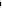 1.2. Постановление от «08» августа 2019 года № 26-ПГ «О внесении изменений в Порядок санкционирования оплаты денежных обязательств получателей средств бюджета Будаговского муниципального образования, источником финансового обеспечения которых являются предоставляемые из бюджета Иркутской области бюджету Будаговского муниципального образования межбюджетные трансферты в форме субсидий, субвенций и иных межбюджетных трансфертов, имеющих целевое назначение, утвержденный постановлением администрации Будаговского сельского поселения от 01 сентября 2017 года   38-ПГ».2. Опубликовать настоящее постановление в газете «Будаговский вестник» и разместить на официальном сайте администрации Будаговского сельского поселения в информационно-телекоммуникационной сети «Интернет».Глава Будаговскогосельского поселения                                         	И.А.Лысенко